Kartoffelstempel bastelnMaterial: Kartoffeln, ein Messer, Wasser- oder 			 		Acrylfarbe, BleistiftAnleitung: 1. Halbiert eure Kartoffel		  2. Malt euch auf die aufgeschnittene Seite euer 		        Motiv.		  3. Schneitet den Rand um euer Motiv weg, sodass 		       nur noch das Motiv übrig bleibt. Bei jüngeren 		       Kindern muss ein Erwachsener beim 				       Ausschneiden helfen.		 4. Wenn euer Stempel fertig ist, könnt ihr den 			      Stempel anmalen und das Papier bestempeln.1.                                                           2. 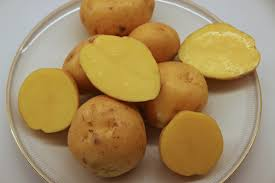 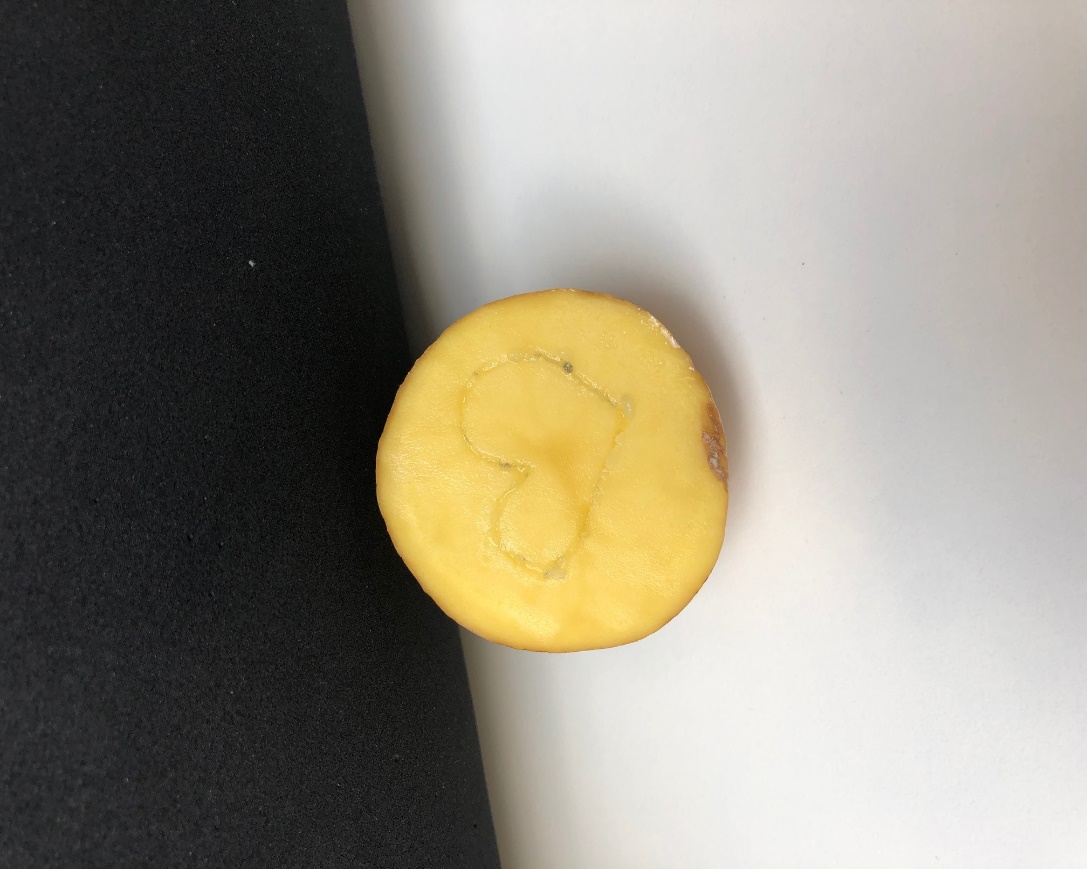 3.                                    4.  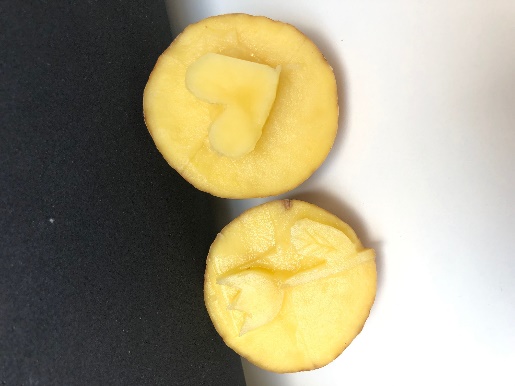 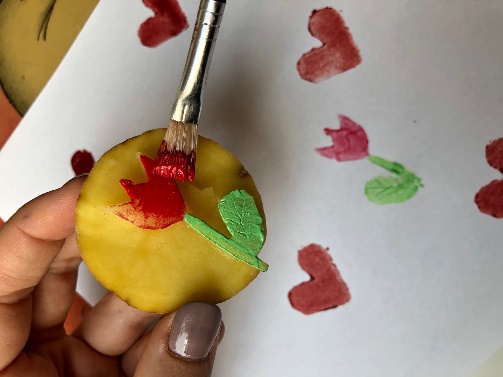 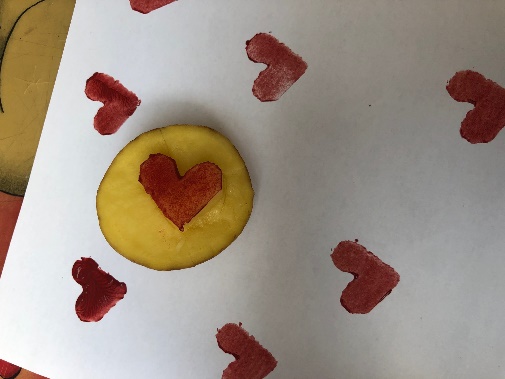 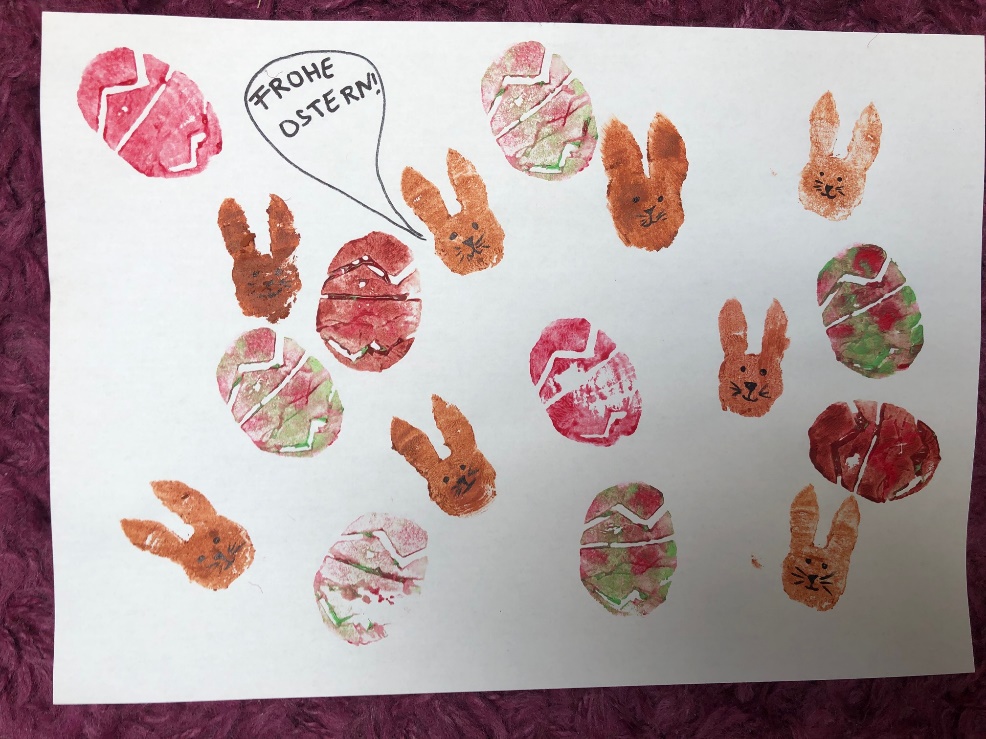 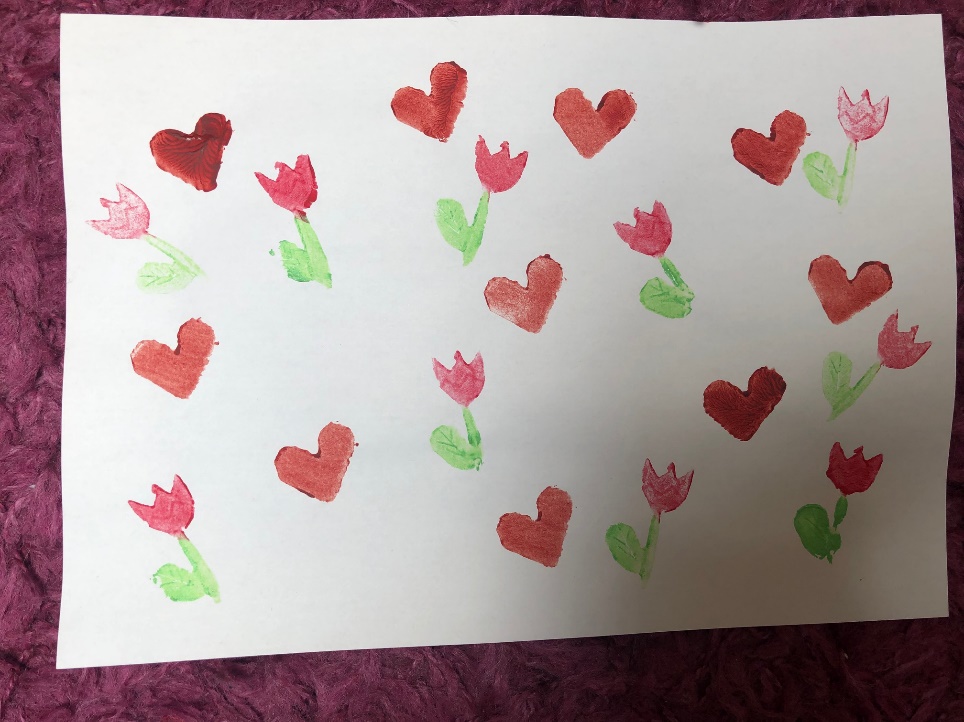 